Jim Weiss, LLC presentsAward-Winning Entertainment and Seminars forEducational, Home Educating Organizations and Community Events.*Master Storyteller and Recording Artist, Jim Weiss has received100 + MAJOR NATIONAL AWARDS*Jim’s presentations for your organization will:-Promote literacy and creativity -Provide and excellent model of oral language set to the rich content of the classics and history -Connect quality entertainment to school curriculum *Jim’s performances and recordings provide: -Lasting enjoyment for students, parents & teachers Each Jim Weiss Presentation is thematically crafted and individualized for the particular venue. All presentations and workshops can reflect the studies and interests of the specific organization.* FAMILY STORYTELLING PROGRAM:Here is an exciting way to promote literacy and is especially relevant due to the wide appeal of the classics and history to children and their parents. The classics that Jim tells are time-tested stories that fit into curriculum as well as into the lives of families today. Stories and themes are always in alignment with the organization’s requests. The typical charge for this event is $750 (one hour of storytelling).* WORKSHOPS and STORYTELLING PRESENTATIONS:A JIM WEISS Workshop teaches specifically selected content and ALSO will offer students Storytelling, Writing, and/or Public Speaking. Workshops can address numerous skills, themes and topics pertaining to each organization’s requests. Jim also offers a variety of adult workshops. The typical charge for this event is $1000 (2-6 Consecutive Hours) Jim’s Storytelling Performances are always individualized to the school or organization’s specifications. * TWO-HOUR AFTERNOON WORKSHOP & EVENING STORYTELLING PERFORMANCE:A Workshop focusing on curricular content PLUS a Family Storytelling Evening offers a full day of engaging and meaningful activity for the entire family. The typical charge for this event is $1500. * CONFERENCE SPEAKER PRESENTATION:The typical Conference Fees are $1500 for entire conference plus Air Travel/Hotel Expenses. (Fees vary depending on Conference budget and are flexible per venue.)NOTE ABOUT FEES: We appreciate that organizational budgets vary. Fees may be negotiable depending on the venue. Additional travel fees may apply.Jim Weiss, LLC is proud to reflect its trademarked motto, “INTELLIGENT ENTERTAINMENT FOR THE THINKING FAMILY!”FOR PERFORMANCE BOOKING PLEASE CONTACT:JIM WEISS, LLC * PO BOX 280, LYNCH STATION, VA 24571 800.477.6234 Toll Free * 434.309.1170 FAXgreathall@greathall.com * www.jimweiss.com * FACEBOOK: facebook.com/greathallJim WeissAuthor, Recording Artist, Storyteller, Presenter BIOGRAPHYJim Weiss and his wife Randy founded Greathall Productions (currently known as Jim Weiss, LLC) in 1989.It was a huge leap of faith as children’s audio at the time was just coming into fashion. Raised by parents who valued literature and history and with the additional influence of grandfathers who loved to tell stories to their grandsons, Jim grew up in the presence of literary and real-life characters in the tradition of oral language. Jim graduated from The University of Wisconsin, Madison and entered the sales and marketing profession. At 40 years-old, he realized that he was unfulfilled and needed to make a career change. With a lot of prayer and reflection, Jim and Randy decided to trust their intuition that a line of storytelling recordings told, not read would provide a wonderful way for children to appreciate classics at an early age.To date, Jim is the producer and reader of 58+ Greathall storytelling recordings featuring classical literature and history; masterful and thoughtful, unabridged readings of Carry On, Mr. Bowditch, by Jean Lee Latham, Men of Iron, by Howard Pyle, and more. Jim is the recipient of 100+ national awards from numerous prestigious sources.Jim and Randy reside in Lynch Station, Virginia. Their family includes a daughter, son-in-law and grandson.This year (2018), Jim and Randy Weiss are celebrating Greathall Productions’ 29th Anniversary year of business. They have licensed their recordings and business operations to The Well-Trained Mind Press, who is taking Jim and the Jim Weiss catalog into new and exciting territory.Jim travels extensively across the United States, Canada and international destinations presenting library, school, store and community events; teacher workshops; and a wide venue of conferences.         Jim Weiss’ Mission Statement Jim Weiss supports the theory that education in the arts provides participants with a breadth and diversity that extends to their essential intellectual, artistic, emotional and psychological development, and well-being. Jim's storytelling performances and workshops for children and adults promote a love of literature, family entertainment and discussion, the necessity of worldwide literacy, and the values and ideals that make the stories “classic” and meaningful. Jim Weiss’ Goals and Objectives 		 	To promote storytelling as a vehicle for sharing literature                    	and history in an oral language experience 		 	To bond and build community through the shared and creative            	  experience of telling stories 			To build confidence in oral communication			To improve and develop auditory skills                        To learn specific storytelling techniques such as: 		 	organizing and shaping the story  		 	creating vivid characters through description and plot  		 	creating voice characterization  		 	relating to the audience   recognizing images, incidents and sensory keys  			 developing individual telling style                 To encourage the reading of rich and fine literature  “The story must sing TO the teller before it can sing THROUGH the teller."                                     -Jim Weiss A Jim Weiss SamplerOfStorytelling Performances Presentations and WorkshopsFor Educational Organizations, Conferences, and Assorted Venues"In one History workshop, you've managed to open my mind and interest to and about history...thank you!"                       -California Homeschooling Parent Attendee. NOTE: THIS PACKET IS DESIGNED TO OFFER A VARIETY OF PROGRAM OPTIONS. JIM’S PRESENTATIONS CAN BE TAILORED TO REFLECT EVERY VENUE’S SPECIFIC GOALS, THEMES AND PREFERENCE.     The terms, “Homeschool” and “School” are interchangeable.Sample Homeschool ConferencePresentations by Jim Weiss GRADUATION KEY NOTE ADDRESS BY JIM WEISS Jim Weiss introduced his Greathall line of award-winning recordings 27 years ago and in that time, has accrued 100+ awards and dynamic reviews and support from homeschool professionals and journals. Also during this time span, homeschoolers all over the world have grown up on the rich content of the recordings. For many, Jim’s voice is a familiar friend to the family! Jim is a welcome speaker at Home School graduations and truthfully, it’s an honor for Jim as well! Topics are always motivational/inspirational and can relate to specific themes but you can trust on Jim to include essential values for living a rich, ethical life and transitioning into adulthood. NEW! Thematically Designed for your Conference Theme Every conference that Jim attends has a theme. What is yours? Would you like Jim to tool a session with stories to exemplify the message you want your attendees to learn from your conference? It’s easy...just tell us your theme and Jim will make it happen. (NOTE: “Standing Strong” above was one such Conference theme) NEW! Determined to Lead: Using Our Gifts to Achieve True Excellence(Keynote Presentation) Our stories, like our lives, are built on facing challenges of one sort of another.  In this address, Jim Weiss will share inspiring, surprising stories from history and literature to illustrate the special challenges that gifted individuals face, and to illuminate ways to use our gifts productively – and joyfully -- for ourselves and our society.  NEW! Poetry and Great Speeches Jim’s presentation will focus on poems that have lived throughout the ages to Modern-day verse to some of the greatest speeches ever delivered. Jim will put the content of these great works into the context of when, where, why they were written and delivered. This talk will motivate, engage, and amuse! The multi-Page audience will gain an inspiring perspective on just how dynamic oral language can be. NEW! Poetry and PoetsHere’s a rare chance to enjoy some of the world’s most inspiring poems, performed by Jim Weiss and chosen to illustrate motivation, determination and persistence.  Jim will also share the fascinating stories of the poets who created these widely varying selections.NEW! UnstoppableJim Weiss spins true stories of remarkable Americans whose determined efforts changed the nation and the world.  From bold pioneers and those who spoke out for freedom to geniuses who lived the American dream, you will experience what it takes to shape a history of progress and innovation. NEW! Cosmic MasterpiecesIn this session, we examine our weekend’s theme through the lens of laughter.  From Aesop and Greek Mythology to literary classics, Jim will have you laughing out loud at the determined actions of some very unusual characters. NEW! The Lion: The Story of MichelangeloImmerse yourself in the adventurous life and tumultuous times of Michelangelo, unstoppable force of genius as sculptor (his David became the symbol of Renaissance genius), painter (two hundred portraits covering the immense ceiling of the Sistine Chapel), architect (the enormous dome of St. Peter’s in the Vatican) and more. George Washington, Father of Our Country In the span of twenty tumultuous years, George Washington was the central figure as our Founders declared the existence of a new nation; fought a war against the world’s mightiest empire, and broke it apart; created thirteen state governments and a confederation linking them together; wrote a new constitution; amended it with a Bill of Rights; rewrote the state constitutions to align with the new federal system; and, amid massive uncertainties, set the new system to working. What was it about Washington that set him there? How did his actions, and his personal character, affect the situations and the people around him? Storyteller Jim Weiss bgs to life true stories of the man that even Britain’s King George III called “the greatest man in the world.”Standing Strong: Stories that Reflect Emotional Strength Jim Weiss has compiled a set of stories from world literature and ç” for what they believe in. This inspiring whole-family presentation will showcase values and virtues that focus on human dignity, integrity, perseverance and resilience. Participants are sure to leave the theatre inspired to “stand strong” in all their pursuits. Possible Stories: The Secret Weapon (A story from China); Hercules and the Lion (Greek Myths); The True Story of Sally Thompkins (US History); The Giant of Grabbist (English literature) Shakespeare! Jim Weiss shows you how to cultivate a lifelong love of Shakespeare’s works. Includes ways to overcome the challenges of the Bard’s language and cultural outlook (and turn these into assets,) and how to integrate Shakespeare’s plays into studies of different historical eras. Speaking in Public: Creating, and Delivering, Presentations to an Audience (without Fainting) Fear of public speaking is the most common fear among American adults. This presentation will offer you and your children clear, concise steps to help you organize content for spoken presentations; provide proven methods on how to effectively deliver the content to listeners; and enable those with stage fright to overcome, or work through, fear of public speaking. Then (just for fun) Jim includes tips for creating vivid, distinctive character voices when reading stories aloud or telling stories. Stories from Ancient Egypt Jim Weiss will spin true stories to thrill and educate listeners about a 5,000 year- old culture that is still at the center of world events that includes stories from his recording, “Pharaohs and Queens from Ancient Egypt “20Th Century Americans: Profiles of Courageous Men and Women The stories that Jim will tell in this seminar will have you shaking your head in wonder at the vast (and vastly entertaining) variety of ways in which humans can strive for greatness. Most of these modern Americans were pioneers in their fields and lived at a time before the technology explosion. Their gifts transformed the world and today their stories serve as lasting inspiration for overcoming obstacles to achieve life-long dreams. Thomas Jefferson and Company Thomas Jefferson was a man of many talents and skills. In this session, Master Storyteller, Jim Weiss will bring Mr. Jefferson and his founder-colleagues to life while fostering a love of American history through stories. Women in Gray and Blue: Their Contributions in the American Civil War Storyteller/Author/Recording Artist, Jim Weiss reveals thrilling stories of remarkable women playing central roles on both sides of America’s greatest conflict. You’ll meet an adviser to President Lincoln whose strategic proposal turns the tide of the war; share danger and intrigue with cunning spies; accompany Harriet Tubman as she whisks slaves to freedom and leads a Union military expedition; meet America’s only female Medal of Honor winner; an watch two Southern sisters risk everything to oppose slavery. Virtues & Values: A Family’s Quest for Conscientious Living Via Literature and History Storyteller/Author/Recording Artist, Jim Weiss explores a prominent driving issue for all conscientious parents-how to teach character and values in a world full of appalling examples of morals gone amuck. Choosing rich literary models and historical leaders is one way to contrast good and evil; right from wrong, and navigate a path toward a rich, healthy and conscientious lifestyle. Jim’s lifetime work in authoring and publishing over 55 family recordings is a legacy to the promotion of solid values and lifelong learning of fact, fiction and personal and spiritual growth. Throwing Light on the Dark Side: Good vs. Evil in Contemporary Youth Literature Sooner or later, your child will encounter one or more of the current crop of popular “Young Adult” books or films – for better or worse. In this session, Master Storyteller/Author Jim Weiss gives you and your children a whole new way of recognizing the various forms that evil takes in such works as the Narnia, Lord of the Rings, Harry Potter, Twilight, Hunger Games, and other series. Jim provides historical perspective to show how characters and plot lines of these modern works are based on, or reflect influences of, the Bible, Greek Mythology and other classic literature. He also explains why we find villains so fascinating; and most importantly, discusses literature as a mirror of our real life concerns, offering ways to explore moral conflicts in literature and films in order to prepare and guide our children in their real life ethical decisions. (For adults and teens.) Gone West! The Early Exploration of America Storyteller and author, Jim Weiss presents a compelling and poignant session on how to teach American history with a focus on the early missions and values that set the impetus to stretch the boundaries of our country. From Lewis and Clark and Sacagawea to Robert Fulton’s fantastic new steamboat to the Trail of Tears and the Continental Railroad, America was built through the efforts of dedicated, courageous Americans. Much of Jim’s references will be directly from the journals of these amazing people. This session is sure to invoke inspiration to learn more about these powerful figures and events. Joyous Connections: A Master Storyteller’s Secrets for Reaching and Teaching Children with Disabilities and Special Needs In this seminar, Jim demonstrates how stories and storytelling are a powerful source of life skills and academic content for children and adults with special needs and challenges. Students will: * Learn how experiencing stories helps with learning and retention, and become familiar with the structure that nearly all stories share.A Saint, A Criminal and a Country Priest: The Writing of G.K. Chesterton Storyteller and author, Jim Weiss shares works by one of modern Catholicism’s greatest and wittiest authors: G.K. Chesterton. Jim will bring to life the first of Chesterton’s famous Father Brown mysteries, and tell the story of how it came to be written. He will also share some of Chesterton’s profoundly witty reflections on Saint Francis of Assisi, a saint for whom Chesterton had deep affection, admiration and understanding. For adults and older children, this session offers a rollicking introduction to a beloved author’s wisdom and humor, presented by renowned storyteller, Jim Weiss. The Astounding History of the Holy Temple There have been two holy temples in Jerusalem, each sitting upon the high Temple Mount. King Solomon built the first, the most beautiful edifice on earth in its day. But Solomon gave it more than just beauty. Jim Weiss will show you how a building could demonstrate Solomon’s famous wisdom and kindness. The Second Temple, built a thousand years later, was that to which Jesus came to pray. Built by a murderer, destroyed by a man who did all he could to save it, this Temple sat at the crossroads of the Roman, Jewish and early Christian worlds. Hear the strange story o how it came to be, learn its role for Judaism, hear the dramatic story of its fall at the hands of a future Roman emperor, learn about what remains of it, and understand how its destruction changed Christianity, Judaism and Islam forever. Jim Weiss brings to this presentation all his storytelling skills and his ability to tell a complex story in a way that is clear and emotionally profound. You will envision kings, prophets, wise men—and a certain boy sitting in a courtyard and astounding the wise teachers with his understanding. The Loving Father: The Why and How of Dads Telling Stories In an age in which children receive many competing, confusing messages, stories are among the greatest and longest lasting gifts that a father can give his child. Long before Jim Weiss turned his passion for telling stories into a profession, he told stories to his own child. A generation before that, Jim and his brother listened to stories from their father and grandfather. The results: a lifelong love of reading; an unquenchable thirst to learn; a passionate ability to listen, and a profound sense of passing along the central beliefs of those who came before us, in an entertaining, memorable form. In this timely session meant especially for dads, Jim will share his own experiences and demonstrate clear ways to transmit beliefs and credos, and to show our children how much we love them through the stories we share. The Art and Joy of Storytelling and Reading Aloud to Children Who doesn’t like to be read to? And who better to read to children than the people they love and trust most-their parents. This workshop will teach parents to make the very most of their precious read-aloud time with their children. At the heart of each story he tells, Jim Weiss’ renowned ability to make even complex subjects comprehensible and memorable to young children is evident. This delightful and immediately useful workshop will help parents to: become even better readers; more clearly define their children’s listening skills; facilitate the consideration of the freshness, outlook and interpretation of the stories they choose to read; and assist in using ones’ voice as an instrument with rewarding and dramatic results. America The Beautiful: Giants of American HistoryAmerica has been blessed with numerous heroic, extraordinary men and women who are real-life role models for our children. In this workshop, Jim Weiss presents riveting, time-honored, true stories that provide character, history and life lessons. Jim will show parents ways to make these people come to life in history and language arts lessons as well as how to offer perspective between the times in which they lived and today’s world. Storytelling and Character-Building An Adult Workshop by Jim Weiss * Jim Weiss has dedicated his life's work to telling stories that have endured since the beginning of civilization. All of Jim's stories reflect character development and strong values that epitomize the highest standards especially in making difficult choices, problem resolution, and critical thinking. In this workshop, Jim will tell stories that exemplify virtues such as perseverance, charity, collaboration, piety, honor, and more. Jim will reference stores from classical literature and other literary pieces. Real Life Heroes: Fascinating Stories of Great People:A Workshop by Jim Weiss History has blessed us with countless heroic, extraordinary men and women from all over this world, who are real-life role models for today’s adults and children. In this workshop, Jim Weiss presents riveting, time-honored, true stories that provide character, history and life lessons. Jim’s stories will make these people come to life and offer perspective between the times in which they lived and today’s world. 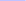 Storytelling: Up Close and Personal: A Family Workshop An exciting and interactive workshop for children and adults from master storyteller, and award-winning recording artist, Jim Weiss. Participants will learn about the art of storytelling and oral language. This workshop will focus on: setting the scene, characterization, voice technique, shaping the story, building confidence and developing ones’ own style. The tenor is casual and the goal is to have fun with literature. Participants should be prepared to play, laugh and discover how literature can truly come alive in the midst of a storyteller.Stories Worth Telling and How to Tell Them: Adult Workshop by Jim Weiss  Master storyteller and award-winning recording artist, Jim Weiss presents his “nuts and bolts” session on the benefit and delight of all-in-the- family storytelling. This workshop will demonstrate how the written word can interface with the spoken word. Emphasis will be placed on how storytelling interweaves into all areas of the curriculum and interfaces with reading and writing, and just pure fun. Jim’s focus is on classical literature, and he will use his own unique talents to illustrate key points as he interacts with participants. Stories used in this workshop maybe selected from the family/adult/child storytelling selections below. Requests for stories pertaining to particular conference themes are always welcome. One very popular theme is Greek Mythology. How to Tell (or Write) a Story Jim Weiss’ popular nuts-and-bolts session on both fiction and non-fiction stories: how to create them, tell them, and read them aloud; how to teach your children to create stories; why stories form the heart of informational, and moral, education; what recent brain research reveals about the unmatched power of stories for teaching; and how to double the impact of your children’s studies by exploring the ethics in the stories you and they are already studying.PRE-TEEN / TEEN STORYTELLINGWORKSHOPS/PRESENTATIONS Storytelling: Up Close and Personal A Teen Workshop An exciting and interactive workshop for children and adults from master storyteller, and award-winning recording artist, Jim Weiss. Participants will learn about the art of storytelling and oral language. This workshop will focus on: setting the scene, characterization, voice technique, shaping the story, building confidence and developing ones’ own style. The tenor is casual and the goal is to have fun with literature. Participants should be prepared to play, laugh and discover how literature can truly come alive in the midst of a storyteller. “Hello Jim and Randy, Teens were asked to fill out an opinion card about the Expo, and more specifically what they enjoyed in their Teen Room. 80% said that what they liked the most about the Teen Room was Jim’s Session! Thank you!” -Carol, California Homeschool Network Conference Chair Up Close and Interactive with Jim Weiss AN ADVANCED TEEN WORKSHOP (CAN BE PART II OF “STORYTELLING : UP CLOSE AND PERSONAL” ABOVE) Master storyteller and award-winning recording artist, Jim Weiss will present an interactive workshop for teens who want to perfect their stage presence, public speaking skills and style, voice technique, and overall verbal confidence. Participants are asked to bring a 3-4 minute story that they feel comfortable sharing in the workshop. This can be a self-contained segment from a longer story, description of a personal experience, or narrative. Format will be cozy and very user-friendly! Storytelling: Up Close and Personal with Jim Weiss and King Arthur An exciting and interactive workshop for teens from master storyteller, and award-winning recording artist, Jim Weiss. King Arthur and his knights represent the epitome of chivalry, graciousness and simply put, "doing what's right." Jim will focus on this content as he teaches the art of storytelling and oral language. Participants will learn about: setting the scene, characterization, voice technique, shaping the story, building confidence and developing ones’ own style. The tenor is casual and the goal is to have fun with literature. Everyone should be prepared to play, laugh and discover how literature can truly come alive in the midst of a storyteller. NEW! The Best Inspiring Stories of Athletic Champions Athletic champions are more than physically gifted. They need a unique combination of dedication and courage, and the ability to analyze and shape their gifts. Here are stories of some of history’s most astonishing, intelligent, inspiring champions. Satchel Paige: Speed, Wit and a Strong Heart Bill Russell: Sport’s Greatest Winner Atalanta and the Golden Apples  NEW! Surprising (!) Stories If it’s a startling plot twist you’re after, this is your session. From India to England to China, watch three brilliant masters of surprise pull the rug out from under their foes. The Sending of Dana Da: a Haunting Story (Kipling) Sherlock Holmes: The Musgrave Ritual (Conan Doyle) The Secret Weapon: a True Tale from Ancient China. And then there are Great Stories of Science. The title says it all. From high skies to high tech, and from innovations of steam and electric power, you’ll meet an array of bold personalities who brought us to today and laid the way for tomorrow.NEW! Out Among the Stars: Brahe, Kepler & Galileo The Startling Story of Charles Steinmetz Godmother of the Computer: Admiral Grace Hopper Mr. Fulton’s Steamboat Classic Adventures If adventure is your forte, board our flying carpet bound for ancient Ireland, where we'll meet the Celtic world's mightiest warrior, the legendary Cuchulain. Then, it’s one for all and all for one as D’Artagnan and his friends, Athos, Porthos and Aramis, risk everything to save France's Queen from the plots of Cardinal Richelieu and his ruthless minion, Milady de Winter. En garde! Storytelling with Jim WeissThe storytelling performances listed below represent a small sampling of what Jim can present to audiences of all ages. Topics can be combined.NOTE: JIM CAN ALSO PROVIDE PROGRAMS THAT INTEGRATE WITH AN ORGANIZATION’S THEMES OR SPECIAL REQUESTS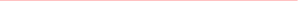 Real Life Heroes: Fascinating Stories of Great People Jim Weiss contributes sparkle and inspiration to the nonfiction genre. He brings historical figures to life in his stories about the lives and times of history’s most interesting people such as: Abraham Lincoln, Archimedes, Queen Elizabeth, Sir Francis Drake and Galileo. This program is guaranteed to lead the audience straight to the nonfiction bookshelves! "Myth and Mystery" with Jim Weiss Sit back (or perhaps on the edge of your seat!) as Master Storyteller, Jim Weiss entertains children and adults with some of the greatest myths and mysteries ever told. Literature comes alive as Jim introduces Sherlock Holmes and his famous partner, Dr. Watson, Hercules, and other phenomenal classic heroes. Famously Funny: Most Beloved Stories and PoemsJim tells some of the most humorous stories and poems that were ever written in this delightful family program. These classic stories portray a wide array of ethics and values that are ever pertinent to life yesterday, today and tomorrow. Stories will include: The Emperor’s New Clothes, Jabberwocky, and Anansi amongst others. Mystery and Intrigue with Sherlock Holmes Sherlock Holmes is amidst the greatest literary characters of all time. Sit back and relax as award-winning recording artist and extraordinary storyteller, Jim Weiss captivates his audience with stories about the brilliant detective Sherlock Holmes and his faithful companion, Doctor Watson. Mystery and Intrigue with Sherlock Holmes and Other Sleuths Sherlock Holmes is amidst the greatest literary characters of all time. Along with Holmes, Jim Weiss will make the genre of mystery come alive in this entertaining session. Sit back, relax and marvel at these fabulous stories that have become an integral part of world literature.Greek Mythology...Stories Worth Telling The heroes and heroines in the ancient world of Greek Mythology are a part of every civilized culture and their stories are relevant to the modern world.Sit back and relax as award-winning recording artist and extraordinary storyteller, Jim Weiss captivates his audience with his renditions of Greek Myths.Tricksters in Literature Jim Weiss’ stories are always inspirational, heartwarming and always unmistakably relevant to his audience. You will be up close and personal with Jim as he presents stories that feature literary "tricksters" from ancient times and cultures. The values, humor, and character traits portrayed in these stories will tickle the funny bone and warm the heart. Master storyteller and award-winning recording artist, Jim Weiss, will spin his classical yarns, and answer questions from the audience. Fables and Morals Up close and personal with Jim Weiss as he presents fables and other teaching stories that emphasize morality and integrity. Master storyteller and award-winning recording artist, Jim Weiss, will spin his classical yarns, discuss his storytelling techniques, and answer questions from the audience. King Arthur and Other Classical Leaders Up close and personal with Jim Weiss as he presents stories that feature literary leaders such as King Arthur who exhibits character traits worth emulating. From the knights of the round table to the forests of Aesop to the world of Hercules, master storyteller and award-winning recording artist, Jim Weiss, will spin his classical yarns, discuss his storytelling techniques, and answer questions from the audience. Speaking References for Jim Weiss Please note that this list includes a fraction of References who have worked with Jim Weiss. Jim has performed and provided workshops at numerous educational, organizational and civic/community conferences and events including these listed below. Please feel free to contact these references. Many other references are available upon request. Linda Bevilacqua President, Core Knowledge Foundation lindab@coreknowledge.org   		*   Core Knowledge Foundation801 East High Street, Charlottesville, VA 22902		 434.977.7550 (Jim-Featured Speaker at Annual Educational Conventions since 1990-Present; Writer of Reading Program Curriculum) Susan Wise Bauer, Founder of The Well-Trained Mind Presssusan@welltrainedmind.com 	 	*   Well-Trained Mind Press18021 The Glebe Lane, Charles City, VA 23030 		804.829.5043(Jim-Recorded 4 Volume Series, “The Story of the World”; Featured Speaker at Peace Hill Press Conference-multiple venues) Aimee Cummings, Executive Director at Davidson Institute for Gifted Learnersacummins@davidsongifted.org   	 *    Davidson Institute9665 Gateway Drive, STE B, Reno, NV 89521 		 775.852.3483 (Jim-presented workshops and performances for “The Young Scholar Institute” multiple times) 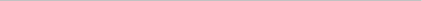 